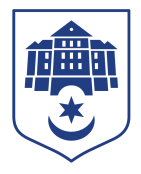 ТЕРНОПІЛЬСЬКА МІСЬКА РАДА                                                 Управління культури і мистецтвбульв. Тараса Шевченка,1, м. Тернопіль, 46001 тел.: (0352) 52 67 32 е-mail: kultura_mr.ter@ukr.netПідпорядкованими установами управління культури і мистецтв ТМР за період з 04.04.24р. по 11.04.24р. проведено ряд заходів, а саме:Начальник управління			                      Світлана КОЗЕЛКОЛюдмила Бойко, 526732ДатаНазва заходуКороткий описКонтактні дані04.04.2024Лекція «Дітям про Шекспіра»/ до 460 років  з дня народження англійського письменника  В. Шекспіра/в рамках всеукраїнського тижня дитячого читання.Лекція про життя і творчість В.Шекспіра, за участі студентів-аспірантів Тернопільського національного педагогічного університету ім. В. Гнатюка.Центральна дитяча бібліотека(0352)53-10-96Вул. Миру, 4а.04.04.2024Читацькі посиденьки «Краплинка тепла від Ганни Назарків».В рамках Всеукраїнського тижня дитячого читання краплинкою тепла з учнями 2-А класу ТСШ №5 ділилася письменниця Ганна Назарків.Бібліотека-філія №2 для дітей(0352)52-45-91                            Вул. Івана Франка, 21 04.04.2024Презентація книги «Надщерблене щастя».Зустріч та презентація нової збірки тернопільської письменниці Василини Вовчанської. Гостями заходу були тернопільські письменники, літератори та  поціновувачі творчості авторки.Бібліотека-філія №2 для дітей (0352)52-45-91                         Вул. Івана Франка, 2104.04.2024Екскурсія до бібліотеки «Перший крок у світ книжок».1-Б, ЗОШ №10 завітав до бібліотеки, відкривши для себе чарівний світ книжок. Дітки ознайомились з цікавими та захоплюючими книгами та поринули у світ подорожей та фантастики.Бібліотека-філія №3 для дітей(0352) 24-04-36Бульвар  Данила  Галицького, 1604.04.2024Літературний круїз «З казкою навколо світу»/до Міжнародного тижня дитячого читання/.Зустріч з Тернопільською письменницею Марією Баліцькою  та учнями ЗОШ №10, 1-Б класу. Чималий інтерес у школярів  викликали книги для дітей «Веселкове диво» і «Андрійків світанок». Учасники заходу із захопленням спілкувалися з письменницею, розказували вірші та співали патріотичні пісні. Бібліотека-філія №3 для дітей(0352) 24-04-36Бульвар  Данила  Галицького, 1604.04.2024Майстер клас «Вербові котики».Виготовляли з кольорового паперу, картону та вати вербових котиків  з дітками з гуртка «BOOK-локація».Бібліотека-філія №3 для дітей(0352) 24-04-36Бульвар  Данила  Галицького, 1604.04.2024АРТ-тераса «Розкриваємо, розвиваємо, творимо разом».У майстер-класі з виготовлення весняних метеликів взяли участь учні 1-А классу Тернопільської загальноосвітньої школа №20 імені Руслана Муляра. Учасники заходу навчилися створювати паперові метелики у техніці аплікації /Спільно з ГО «Товариство Червоного хреста», в рамках Тижня дитячого читання/.Бібліотека-філія №4 для дітей(0352) 26-80-88Вул. Богдана Лепкого, 604.04.2024Літературний футбол «Спортивні змагання для дружнього читання».Другокласники ТПШ № 2, відповідали на жартівливі запитання, відгадували загадки-добавлянки, розповідали про улюблені книги і їх персонажів, складали пазли. Захід проведено в рамках Тижня дитячого читання. Бібліотека-філія №5 для дітей(0352)26-51-72Вул. Василя Стуса, 404.04.2024Майстер-клас «Про зайчиків читаємо, зайчиків виготовляємо».Пасхальних зайчиків з фетру виготовляли користувачі бібліотеки, учні 3-В класу 22 школи. Навчала керівниця гуртка СЮТ Ірина Павлишин. Майстер-клас проведено в рамках Тижня дитячого читання.Бібліотека-філія №5 для дітей(0352)26-51-72Вул. Василя Стуса, 405.04.2024Бібліо ART-майстерня «Писанковий розмай».Члени ГО «Виходь назовні» за допомогою народного майстра, етнографа, педагога Тернопільського обласного центру еколого – натуралістичної творчості учнівської молоді Ярослава Осадца здобули навички розпису великодніх писанок, дізналися про традиції святкування Пасхи, ознайомилися з книжково-ілюстративною виставкою «Писанкова країна».Бібліотека-філія №2 для дорослих(0352)53-79-55Вул. Миру, 4а.05.04.2024Бібліотечний кінозал   «Мультитек@».Дозвілля для наших майбутніх читачів – ГПД Тернопільський Ліцей 21 - СМШ ім. І. Герети вчитель Оксана Тішин, та бібліотекар Марія Гаврон. Весело, цікаво, пізнавально, провели час, переглядали мультфільми, приймали участь у вікторині та знайомилися з книгами.   Бібліотека – філія №8 для дорослих (0352) 26-80-39 Вул. Богдана Лепкого, 605.04.2024Розмова у дружньому колі «Твій вільний час і книга».На завершення Всеукраїнського тижня дитячого читання учні 4-В класу ТСШ №5 обрали собі книги за своїми уподобаннями та ділилися цікавими історіями із прочитаного.Бібліотека-філія №2 для дітей(0352) 52-45-91Вул. Івана Франка, 2105.04.2024Майстер-клас «Розпис Великодніх гіпсових фігурок».До  Великодня у бібліотеці пройшов майстер-клас з розпису великодніх гіпсових фігурок з дітками з Тернопільською обласною школою ТОР. Наприкінці кожен отримав свій маленький шедевр. Наш захід дав можливість відчути наближення Великодніх свят.Бібліотека-філія №3 для дітей(0352) 24-04-36Бульвар  Данила  Галицького, 1605.04.2024Майстер-клас «Моя товаришка - бджілка».Другокласники з ТПШ №2 бджілок виготовляли разом із волонтеркою з Товариства Червоного Хреста України Наталею Бригадир. Майстер-клас проведено в рамках Тижня дитячого читання.Бібліотека-філія №5 для дітей(0352)26-51-72Вул. Василя Стуса, 405.04.2024Літературний подіум «Олена Ходюк та її твори».Творча зустріч з письменницею Оленою Ходюк зібрала у нашій книгозбірні понад 40 користувачів. Захоплені теплим спілкуванням, третьокласники 22 школи залюбки подорожували казковими сторінками книг письменниці.Бібліотека-філія №5 для дітей(0352)26-51-72Водарська Любов МихайлівнаВул. Василя Стуса, 407.04.2024Концерт Муніципального Галицького камерного оркестру «Франція. Музика. Любов.»В Українському Домі відбувся  благодійний концерт Муніципального Галицького камерного оркестру «Франція. Музика. Любов.» Музика у цей прекрасний вечір допомогла відволіктися від  поганих думок,  та зануритися в неймовірні почуття та емоції.ПК  «Березіль»ім. Леся Курбаса». (0352) 52-15-00Бульвар Тараса Шевченка 27Український Дім.08.04.2024Екскурсія в бібліотеку«У світі чарівної книги».Знайомство учнів 1-Б класу ліцею «Генезис» з бібліотекою та новими книгами, що надійшли в бібліотеку.Бібліотека-філія №3 для дорослих+380986342797Вул.  Дарії Віконської, 108.04.2024Майстер-клас «Квітневі акварелі».Яскраву, кольорову палітру власного настрою у вигляді квітів показали третьокласники, учні школи №28. Майстер-клас провела волонтерка Товариства Червоного Хреста України Наталя Бригадир.Бібліотека-філія №5 для дітей(0352)26-51-72Вул. Василя Стуса, 409.04.2024Пресс-калейдоскоп  «Цікаві техніки рукоділля».Майстер-клас «Яскравий handmade».Знайомство з книгами  про різноманітні техніки рукоділля.Майстер-клас з виготовлення кошиків з фоамірану.Центральна дитяча бібліотека(0352)53-10-96Вул. Миру, 4а.09.04.2024Майстер-клас«Розфарбування великодніх кошиків».Учні з Тернопільської спеціалізованої школи ТОР з великим захопленням розмальовували фарбами гіпсові кошики. Бібліотека-філія №3 для дітей(0352)24-04-36Бульвар  Данила  Галицького, 1610.04.2024Літературно-історичний екскурс «Тернопіль. Віхи історії».Спікер заходу Олег Гаврилюк завідувач відділу стародавньої історії ТОКМ, ознайомив студентів  Галицького фахового коледжу ім. В. Чорновола , про перші кроки міста і як  писалися перші рядки його славної історії, яка  й сьогодні продовжує творитися …Бібліотека – філія №8 для дорослих (0352)26-80-39 Вул. Богдана Лепкого, 6